В таблице приведены основные характеристики недвижимых объектов с указанием года постройки и степень огнестойкости, перечислены основные мероприятия по улучшению материально- технической базы. Информация о привлечении внебюджетных источников, в том числе в рамках проектной деятельности В рамках благотворительных пожертвований приобретено: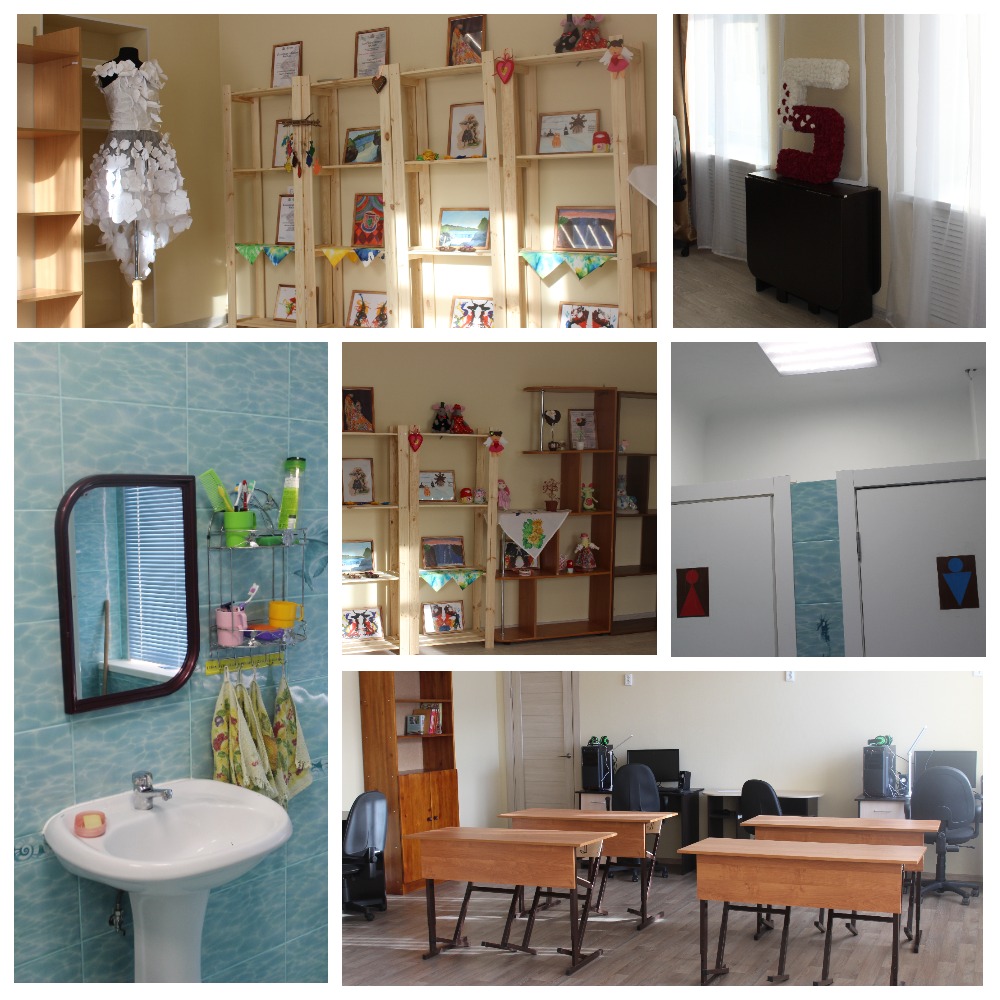 Основные характеристики недвижимых объектов (год постройки, степень огнестойкости)Другие материальные ценности (транспортные средства, год выпуска)Мероприятия по улучшению материально- технической базыМероприятия по улучшению материально- технической базыОсновные характеристики недвижимых объектов (год постройки, степень огнестойкости)Другие материальные ценности (транспортные средства, год выпуска)Мероприятие Сумма израсходованных средств Здание поадресу: РК,  г. Сегежа, ул. Гагарина, дом 15А, год постройки -1958  - степень огнестойкости IIILADA LARGUS государственный номер М 185 НС 10, год выпуска - 2013;SHEVROLET LANOS государственный номер К637 КС 10 год выпуска - 2009 (проводится аукцион Фондом государственного имущества по продаже автомобиля).1. Проведены работы по ремонту санитарных комнат в воспитательных группах на 1 и 2 этажах 2.  Выполнены работы по ремонту помещения для работы с ПВЭМ (компьютерный класс) 3. Выполнены работы по   ремонту помещения для «Творческой мастерской» 4. Проведена работа по замене системы отопления в зданиях по адресу: г. Сегежа, ул. Гагарина 13А и 15А 5. Проведена замена радиаторов в двух зданиях по адресу: г. Сегежа, ул. Гагарина 13А и 15А 1200 000,00 рублей 1023 053,00 рублей.346 148, 00 рублей2921 338, 30 рублей596 441, 80 рублейЗдание поадресу: РК,  г. Беломорск, ул. Строительная, дом 19, год постройки -1966 - степень огнестойкости IIIЗа счет выделенной целевой субсидии на укрепление МТБ были проведены следующие работы:- ремонт помещений и санитарных комнат- установка пожарной сигнализации  630 630,00 рублей60 000 рублейИсточникПривлеченные средства (руб)Расходы ФГУП «Всероссийский научно-исследовательский институт авиационных материалов»100 000 рублейЗакупка бытовой техники для проведения кулинарных занятий, мероприятий для детей, детское спортивное снаряжение Благотворитель Звездунов Д. А.33 266 рублейЗакупка оборудования для организации занятий по «Арт-терапии»РОО «Карельский Союз защиты детей» в рамках проекта «Поделись увлечением»:  46545,00 рублей33 731,91 рублей- ноутбук и комплектующие к компьютерной технике;- канцелярские товары, ткани и швейная фурнитура, посуда для организации занятий с волонтерами по вовлечению в познавательно-творческую деятельность детей-сирот, детей и подростков из семей, находящихся в трудной жизненной ситуации.В соответствии с Соглашением о выделении гранта от «07» сентября 2020 г. № 5 в целях реализации  Комплекса мер по развитию в РК эффективных социальных практик, направленных на сокращение бедности семей с детьми и улучшение условий жизнедеятельности детей в таких семьях125 500,00 рублей42 400,00 рублей31 520,00 рублей24 092 рубля24 000 рублейПриобретено:- компьютерная техника, фототехника, мультимедийное оборудование для проведения занятий с представителями целевых групп;- мебель;- игровое оборудование- канцелярские товары  посещение театрализованных представлений